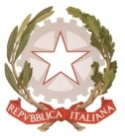 MINISTERO  DELL’ ISTRUZIONE, DELL’UNIVERSITA’, DELLA RICERCAUFFICIO SCOLASTICO REGIONALE PER IL LAZIOLICEO SCIENTIFICO STATALE“TALETE”Roma, 28.01.2019Ai docenti Agli alunniAi genitoriSito webCIRCOLARE n.207	Oggetto: Selezione Finale Gara a squadre femminile Olimpiadi della 	Matematica  Si comunica  che nella gara del 25 gennaio svoltasi alla Sapienza la squadra femminile del Talete si è qualificata per la gara nazionale delle Olimpiadi  della Matematica, che si svolgerà a Cesenatico dal 2 al 5 maggio 2019.I più calorosi complimenti alle nostre studentesse: Giulia Giacomini, Veronica Cianni, Aurora Ferri, Ludovica Valente, Irene Liberatore, Martina Galli, Giulia Torella per questo importante risultato e un grande in bocca al lupo per il prossimo impegno.La referente delle Olimpiadi della MatematicaProf.ssa Daniela  Casale                                                                                                  Il Dirigente scolastico									Prof.  Alberto Cataneo		                                                                          (Firma autografa sostituita a mezzo  stampa                                                                                                                            ai sensi dell’art. 3 comma 2 del d.lgs. n.39/1993)